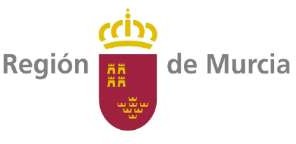 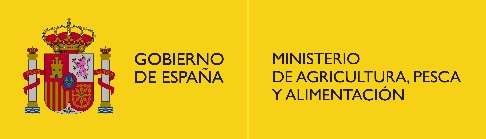 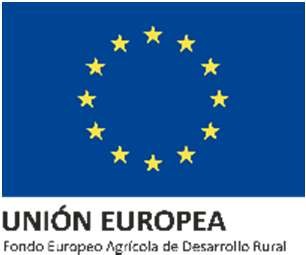 Consejería de Agua, Agricultura, Ganadería, Pesca y Medio Ambiente.Dirección General de Política Agraria Común.	ANEXO XVSolicitud modificación servicio de asesoramientoNormativa de la ayudaDatos solicitante y expedienteRepresentante legalEXPONGOSOLICITO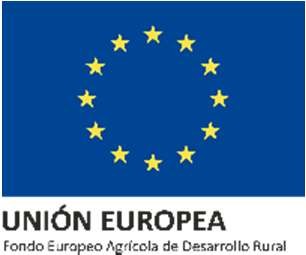 Consejería de Agua, Agricultura, Ganadería, Pesca y Medio Ambiente.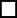 Dirección General de Política Agraria Común.	ANEXO XVDIRECTOR GENERAL DE POLÍTICA AGRARIA COMÚNBases reguladorasModificaciones bases reguladorasConvocatoriaDenominación razón socialDenominación razón socialCIFIBANNaturaleza jurídicaFines/Objeto socialFines/Objeto socialFines/Objeto socialNRUE ExpedienteOrden de concesiónOrden de concesiónOrden de concesiónNIF/CIFApellidosNombreCargoTeléfonoCorreo electrónicoQue, debido a la imposibilidad de realizar el programa de asesoramiento aprobado, para esta Entidad, subvencionado por la Consejería de Agua, Agricultura, Ganadería y Pesca de la Comunidad Autónoma de la Región de Murcia, con nº de expediente anteriormente referenciado y conforme a lo dispuesto en el artículo 17 de la Orden de 8 de octubre de 2018, de la Consejería de Agua, Agricultura, Ganadería y Pesca, por la que se establecen las bases reguladoras de las ayudas para la realización de acciones de asesoramiento a explotaciones agrarias, en el marco del Programa de Desarrollo Rural de la Región de Murcia 2014-2020 (FEADER) y su modificación por Orden de 31 de mayo de 2021, de la Consejería de Agua, Agricultura, Ganadería, Pesca y Medio Ambiente, se modifica la Orden de 8 de octubre de 2018, de la Consejería de Agua, Agricultura, Ganaderíay Pesca, por la que se establecen las bases regul. (BORM Nº 128 de 05/06/2021).Autorización y aprobación de las modificaciones en relación a la ayuda concedida en los términos que se recogen a continuación, entendiendo quedichas modificaciones no disminuirán la valoración de la solicitud inicial, tal y como se especifica en el artículo 17 de la orden de bases reguladoras. Modificación relativa al personal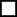 Descripción modificación solicitada:Documentación aportada: Modificación relativa a las oficinas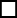 Descripción modificación solicitada:Documentación aportada: Modificación relativa a los usuariosDescripción modificación solicitada:Documentación aportada:Modificación relativa a otros aspectosDescripción modificación solicitada:Documentación aportada:       Observaciones a la presente solicitud:En Murcia, aFirma del Representante Legal